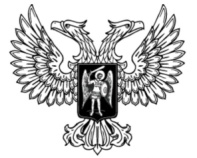 ДонецкАЯ НароднАЯ РеспубликАЗАКОН О СОЦИАЛЬНОЙ ЗАЩИТЕ ЧЛЕНОВ СЕМЕЙ ЛИЦ, ПОГИБШИХ ПРИ ЗАЩИТЕ ДОНЕЦКОЙ НАРОДНОЙ РЕСПУБЛИКИПринят Постановлением Народного Совета 5 октября 2018 года(С изменениями, внесенными Законами от 12.03.2020 № 108-IIНС,от 18.12.2020 № 221-IIНС)Статья 1Настоящий Закон определяет организационно-правовые основы социальной защиты членов семей лиц, погибших при защите Донецкой Народной Республики от вооруженной агрессии Украины и не являвшихся военнослужащими (далее – члены семьи погибшего). (Статья 1 с изменениями, внесенными в соответствии с Законом от 18.12.2020 № 221-IIНС)Статья 2К членам семьи погибшего относятся:1) супруга (супруг), состоявшая (состоявший) на день гибели в зарегистрированном браке с погибшим;2) родители, в том числе усыновители; 3) дети, в том числе рожденные в течение десятимесячного срока после гибели, а также усыновленные, не достигшие возраста 18 лет, или старше указанного возраста, если они стали инвалидами до достижения ими возраста 18 лет, а также дети, обучающиеся в образовательных организациях по очной форме обучения, - до окончания обучения, но не более чем до достижения ими возраста 23 лет;4) лица, находившиеся на иждивении погибшего лица, и лица, к ним приравненные.(Статья 2 изложена в новой редакции в соответствии с Законом от 18.12.2020 № 221-IIНС)Статья 3Члены семьи погибшего имеют право на получение льготы в виде освобождения от оплаты жилищно-коммунальных услуг в пределах норм потребления, установленных Правительством Донецкой Народной Республики». (Статья 3 изложена в новой редакции в соответствии с Законом от 18.12.2020 № 221-IIНС)Статья 4Порядок предоставления льготы, предусмотренной статьей 3 настоящего Закона, определяется Правительством Донецкой Народной Республики.(Статья 4 с изменениями, внесенными в соответствии с Законом от 12.03.2020 № 108-IIНС)Статья 5За супругой (супругом), состоявшей (состоявшем) на день гибели в зарегистрированном браке с погибшим, право на получение льготы, предусмотренной статьей 3 настоящего Закона, сохраняется до повторного вступления в брак.(Статья 5 с изменениями, внесенными в соответствии с Законом от 18.12.2020 № 221-IIНС)Статья 6До принятия Правительством Донецкой Народной Республики нормативного правового акта, предусмотренного статьей 3 настоящего Закона, применяются нормы потребления жилищно-коммунальных услуг, предусмотренные действующим законодательством, применяемым на территории Донецкой Народной Республики в части, не противоречащей Конституции Донецкой Народной Республики.(Статья 6 введена Законом от 18.12.2020 № 221-IIНС)Временно исполняющий обязанностиГлавы Донецкой Народной Республики			Д.В. Пушилинг. Донецк5 октября 2018 года№ 256-IHC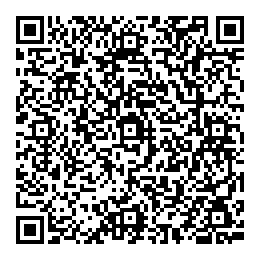 